附件2考生报备指南　　考生跨省、区内跨设区市、在有本土疫情的设区市内跨县（市、区）流动的，从区内8个边境县（市、区）出行的，要至少提前24小时向目的地社区（村、屯）报备，按当地要求配合做好各项防疫工作。考生可通过微信搜索“智桂通”小程序，在“广西健康码”页面左下角的“一键直报”功能填写报备信息（见下图），报备完成后截图。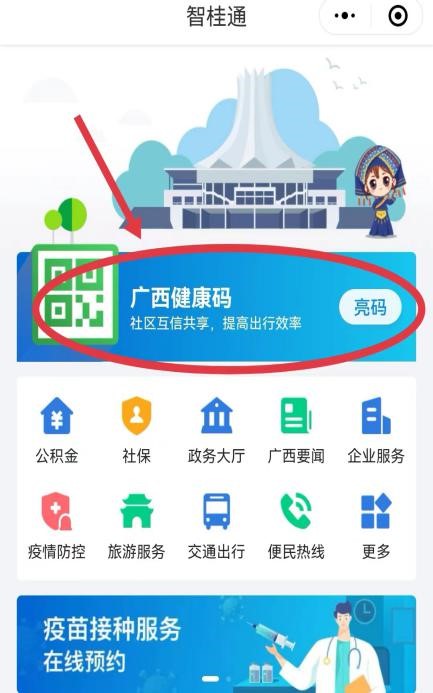 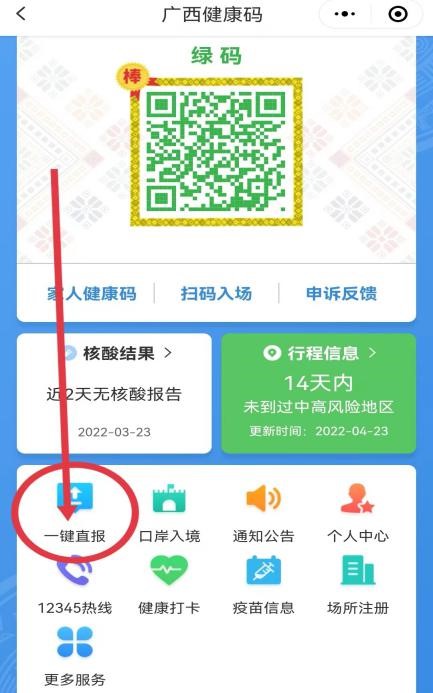 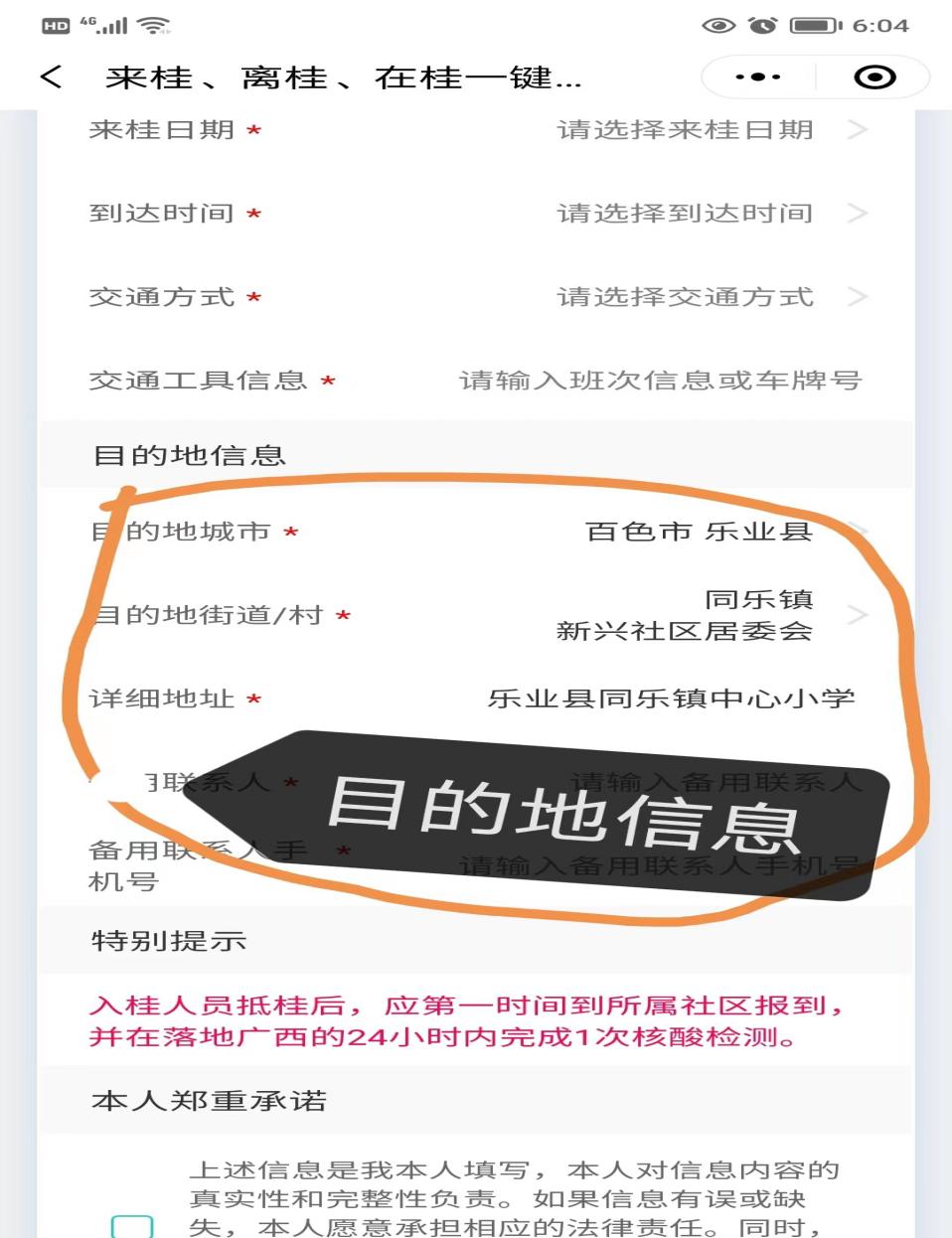 　　 请考生保存好报备截图和各次核酸检测证明，进入考点时作为辅助审核材料备查。